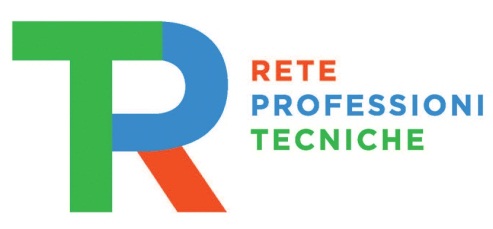 Sviluppo e occupazione: gli obiettivi della riforma dei lavori pubblici Roma, 8 maggio 2014(Teatro Quirino, via delle Vergini 7, Roma) Si prega compilare il presente modulo ed inviarlo per fax e-mail, entro il 6 maggio 2014, al Consiglio Nazionale dei GeologiVia Vittoria Colonna, 40 – 00193 RomaFax 06 68807742 -  e-mail marina.berardi@cngeologi.itScheda di IscrizioneNome Cognome....................................................................................................................................................Luogo e data di nascita…………………………………………………………………………………………Indirizzo…………………………………………...........................CAP……….....…Città ……………...........Tel …………………….............  Fax …………….................. email …………………......................…….…..Ente/Professione ….…………………………..................................................…………………………………N. Iscrizione Ordine dei Geologi ………........................ Regione………………………............................…...Informativa ai sensi dell’art. 13 del D. Lgs. 196/2003 (Codice in materia di trattamento dei dati personali).Ai sensi dell’art. 13 del D.Lgs.196/2003, Le forniamo le seguenti informazioni. I dati dal Lei forniti verranno utilizzati dal Consiglio Nazionale dei Geologi nel pieno rispetto della normativa citata. I dati saranno oggetto di trattamento in forma scritta e/o supporto cartaceo, elettronico e telematico. I dati, previo Suo consenso, verranno utilizzati per la registrazione all’evento in oggetto e le eventuali future informazioni delle attività coordinate dal Consiglio Nazionale dei Geologi, tramite supporti cartacei e/o elettronici. L’eventuale diniego a fornire tali dati comporterà l’impossibilità di ottenere il servizio richiesto; i dati non saranno soggetti a diffusione presso terzi. L’interessato potrà godere dei diritti assicurati dall’art. 7 (Diritto di accesso ai dati personali ed altri diritti) e dall’ art. 8 (Esercizio dei diritti) del D.Lgs. 196/2003. Titolare del trattamento è il Consiglio Nazionale dei Geologi, Via Vittoria Colonna n. 40 – 00193 RomaFORMULA DI ACQUISIZIONE DEL CONSENSO DELL’INTERESSATOIl/La sottoscritto/a, acquisite le informazioni fornite dal titolare del trattamento, ai sensi dell’art. 13 del D. Lgs. 196/2003, dichiaro di prestare il mio consenso al trattamento dei dati personali per i fini indicati nella suddetta normativa.Luogo e data ……………………………………                                                                                                         Firma ……………………………………………………………….Sono stati richiesti alla Commissione Nazionale, che dovrà deliberare, l’attribuzione dei Crediti APC